16.09.2022  25901-03-346	Руководствуясь Федеральным законом Российской Федерации от 10.12.1995 года № 196-ФЗ «О безопастности дорожного движения», ст. 40 Федерального закона РФ от 29.12.2012 № 273-ФЗ «Об образовании в Россиской Федерации», постановлением администрации Уинского муниципального округа от 13.09.2022   года № 259-01-03-341 «О закреплении муниципальных образовательных организаций за конкретными территориями Уинского муниципального округа»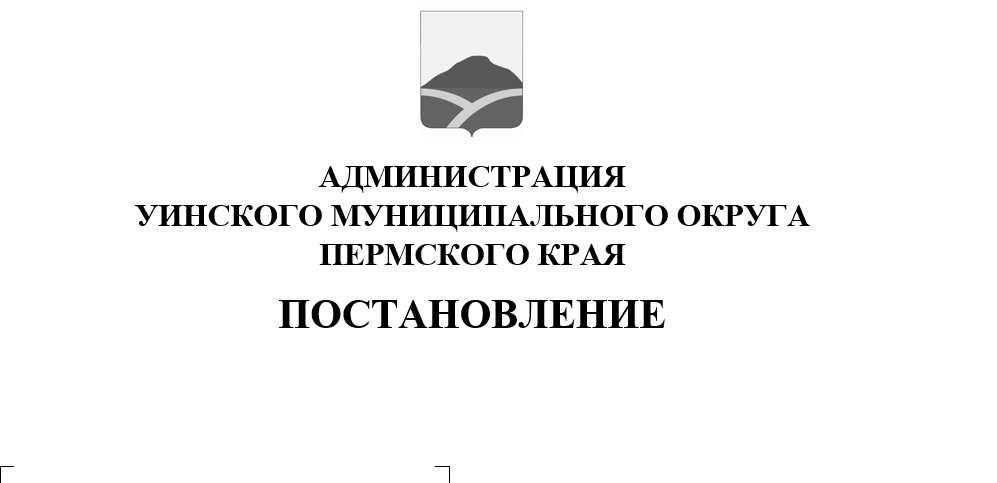 	ПОСТАНОВЛЯЕТ:1. Утвердить маршруты школьных автобусов на 2022-2023 учебный год (приложение 1).2. Считать утратившим силу постановление администрации Уинского муниципального округа от 03.09.2021 №259-01-03-266  «Об утверждении маршрутов автобусов по подвозу детей и обучающихся в образовательные учреждения Уинского муниципального округа» (в редакций от 06.10.2021   259-01-03-303).3. Настоящее постановление вступает в силу со дня обнародования и подлежит размещению на официальном сайте администрации Уинского муниципального округа в сети Интернет.4. Контроль над исполнением данного постановления возложить на начальника управления образования администрации Уинского муниципального округа Копытову Н.Н.													Приложение 1													к постановлению администрации Уинского муниципального округаот 16.09.2022  25901-03-346Маршруты школьных автобусов на 2022-2023 учебный годОб утверждении маршрутов автобусов по подвозу детей и обучающихся в образовательных учреждениях Уинского муниципального округа Глава муниципального округа – глава администрации Уинского муниципального округаА.Н. Зелёнкин№ШколаМаршрутВремя отправлениярейсаКоличество на подвозеМарка транспортного средстваПротяженность маршрута  в км.(в одну сторону)1.МБОУ «Аспинская СОШ»Аспа- д. Красногорка - М-Аспа-с. Аспа ( 2 рейса)07-3015-358ПАЗ 320570-02 Н021ХМ (22 п.м.)1.МБОУ «Аспинская СОШ»Аспа – Большой Ась  - с. Аспа (2 рейса)08-1515-1010ПАЗ 320570-02 Н021ХМ (22 п.м.)2.МБОУ «Судинская СОШ»Суда -Усановка – Суда ( 2 рейса)08-1513-204ГАЗ  322121 Е 446 ХО (11 п.м.) . Суда- Воскресенск – Суда (2 рейса)07-1015-009ГАЗ  322121 Е 446 ХО (11 п.м.) Суда- Иштеряки – Барсаи – Суда (2 рейса)07-1015-1521ПАЗ 320570-02  В 005  ЕР 159 (22 п.м.)3.МБОУ «Уинская СОШ»Уинское (гараж) – В.Сып – Чесноковка Уинское (школа) (2 рейса)07.0015-108ПАЗ 32053-70 Н475АЕ 159(22п.м.)53 км.3.МБОУ «Уинская СОШ»Уинское( школа)- ул Гагарина– Уинское (школа) 08.4020ПАЗ 32053-70 гос.№ Н 475 АЕ 159(22п.м.)3.МБОУ «Уинская СОШ»Уинское - Суда – Чайка – У.Телес – Салаваты – Уинское (2 рейса)07-3016-008ГАЗ-322121 Н005ВТ 159(10п.м.).3.МБОУ «Уинская СОШ»Уинское(школа) – Аспа-м.Аспа-Уинское (2 рейса)06-5015-105Газ-322121 Е447 ХО(10 п.м.).3.МБОУ «Уинская СОШ»Уинское  - Кочешовка - Уинское (2 рейса)08-0015-104ГАЗ—322121 Е 447ХО  159 (10п.м.).3.МБОУ «Уинская СОШ»Уинское, Мечеть – Уинское, школа07-4020ПАЗ 32053-70 Н075АЕ 159(22п.м.).3.МБОУ «Уинская СОШ»Уинское, школа – Уинское, Ветстанция (2 рейса)08-0015-3020ПАЗ 32053-70 Н075АЕ 159(22п.м.).3.МБОУ «Уинская СОШ»Уинское, (школа) -  Уинское, стадион  08-3020ПАЗ 32053-70 Н075АЕ 159(22п.м.).3.МБОУ «Уинская СОШ»Уинское, Мечеть – Уинское, школа08-4020ПАЗ 32053-70 Н161ХМ 159 (22 п.м.) (новый)3.МБОУ «Уинская СОШ»Уинское( школа)- Юникс – Уинское (школа) –Уинское (гараж) (3 рейса)07-4008-0008-3060ПАЗ 32053-70 
г/н Н161ХМ 159
(новый) (22п.м.).3.МБОУ «Уинская СОШ»Уинское, школа – Уинское, площадь администрации (Первоклассники) (3 рейса)11-3511-4511-5560ПАЗ 32053-70 гос.№ Н 475 АЕ 159(22п.м.).3.МБОУ «Уинская СОШ»Уинское, школа – Уинское, мечеть15-3020ПАЗ 32053-70 г/н Н475 АЕ 159 (22 п.м.)3.МБОУ «Уинская СОШ»Уинское, школа- Уинское, площадь администрации ( начальная школа)(3 рейса) 13-3013-4013-5060ПАЗ 32053-70 гос.№ К 075 УР 159 (новый)(22 п.м) .4.МКОУ «Чайкинская СОШ»Чайка-Телес-Усть- Телес- Чайка06-5519ЛУИДОР 2250 6Н934ВР (20 п.м.)  4.МКОУ «Чайкинская СОШ»Чайка – Иренский – Усть- Телес- Чайка07-3517ЛУИДОР 2250 6Н934ВР(20 п.м.)  . 4.МКОУ «Чайкинская СОШ»Чайка- Мерикаи-Чайка8-1511ЛУИДОР 2250 6Н934ВР(20 п.м.)  Чайка – Усть-Телес-Телес - Чайка12.304 (мл.кл.)ЛУИДОР N62250 6Н934ВР (20 п.м.)  . Чайка - Иренский – Усть – Телес- Телес -Чайка16.0020 (ст.кл.)ЛУИДОР N6 2250  6Н934ВР (20 п.м.)  .Чайка – Мерекаи – Чайка ( 2 рейса)16-4511ЛУИДОР N6 2250 6Н934ВР(20 п.м.)  .Чайка- Усть-Телес-Телес-Чайка 17-1511 (садик)ЛУИДОР N6 2250 6Н934ВР(20 п.м.)  5.МКОУ «Нижне-Сыповская ООШ»Нижний-Сып-Средний-Сып- Чесноковка (Малое Рогожниково) Нижний-Сып (1 рейс)07-404ГАЗ 322121 Е 445 ХО (11 п.м.).5.МКОУ «Нижне-Сыповская ООШ»Нижний-Сып - Средний Сып- Нижний-Сып (1 рейс)14-551ГАЗ 322121 Е 445 ХО (11 п.м.).5.МКОУ «Нижне-Сыповская ООШ»Нижний-Сып - Чесноковка (Малое Рогожниково)-Нижний-Сып (1 рейс)17-003ГАЗ 322121 Е 445 ХО (11 п.м.).6.МБОУ «Ломовская СОШ»Ломь- Митрохи- Курмакаш - Ломь08-006ЛУИДОР N6 2250 Н952МВ (22 п.м.).Ломь – Курмакаш – Митрохи -Ломь15-306ЛУИДОР N6 2250 Н952МВ (22 п.м.).